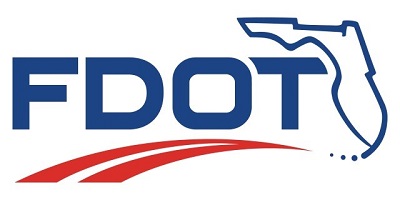 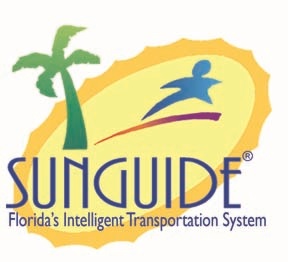 Technical Memorandum	SunGuide® Software SystemSunGuide® Software Computer Sizing EstimatesVersion 2.0August 18, 2015Prepared for:Florida Department of TransportationTransportation Systems Management and Operations605 Suwannee Street, M.S. 90Tallahassee, Florida  32399-0450(850) 410-5600List of AcronymsCCTV	Closed Circuit TelevisionDMS	Dynamic Message SignFDOT	Florida Department of TransportationITS	Intelligent Transportation SystemsSwRI	Southwest Research Institute®TCP/IP	Transmission Control Protocol/Internet ProtocolTSM&O	Transportation Systems Management and OperationsTSS	Traffic Sensor SubsystemTXDOT	Texas Department of TransportationRevision HistoryScopeDocument IdentificationThis document serves as the Computer Sizing Estimates as of the SunGuide® 6.1.0 release. Related DocumentsThe following documents were used to develop this document:FDOT Scope of Services: BDQ69, Standard Written Agreement for SunGuide Software Support, Maintenance, and Development, Exhibit A: Scope of Services. July 1, 2010.Notice to Proceed: Letter to SwRI for BDQ69, July 1, 2010SunGuide Project website: http://www.sunguidesoftware.com.ContactsThe following are contact persons for the SunGuide software project:Fred Heery, TSM&O Section, Traffic Engineering and Operations Office Central Office, fred.heery@dot.state.fl.us, 850-410-5416Derek Vollmer, FDOT SunGuide Project Manager,derek.vollmer@dot.state.fl.us, 850-410-5615Clay Packard, P.E., Atkins Project Manager,clay.packard@dot.state.fl.us, 850-410-5623David Chang, P.E., Atkins Project Advisor, david.chang@dot.state.fl.us, 850-410-5622Tucker Brown, SwRI Project Manager, tbrown@swri.com, 210-522-3035Roger Strain, SwRI Software Project Manager, rstrain@swri.com, 210-522-6295SunGuide Computer Sizing EstimatesThe FDOT SunGuide software system is a highly modular, highly scalable software architecture. The computers necessary to run the environment vary widely based on the number of projected users and Intelligent Transportation Systems (ITS) field devices that are to be interfaced. The following information can be used in the planning process for what type of workstations and servers should be procured to support a SunGuide software deployment.The SunGuide software consists of a large number of processes (software applications) that interact in a cooperative environment to provide the SunGuide software environment. It is quite possible to run the SunGuide software on a single laptop computer, but this configuration would not support many ITS devices. The number of computers required to support SunGuide software will vary widely based on the deployment environment (the most significant factor is the number of ITS devices). A general configuration of the computers recommended by the SunGuide software development team is presented below (all computers must be networked and Transmission Control Protocol/Internet Protocol (TCP/IP) must be supported between all computers).The following table contains the minimum and recommended specifications for SunGuide software Application servers:The following table contains the minimum and recommended specifications for SunGuide software Database servers:The following table contains the minimum and recommended specifications for SunGuide Operator Workstations servers:A diagram of a typical hardware configuration is included as Attachment 1 of this document. For typical center installations, each SunGuide software implementation would need the following:Workstations: one for each user console.Database Servers: one for the local SunGuide implementation. Clustering technology or high availability technology can be used, but the SunGuide software should be transparent to these hardware architectures.Application Servers:  the number of these required varies based on the number of SunGuide subsystems deployed and how many ITS devices each of those subsystems is required to support.Attachment 1 – SunGuide Software Generic Deployment ConceptNote: Drawing provides conceptual framework – specific implementations will vary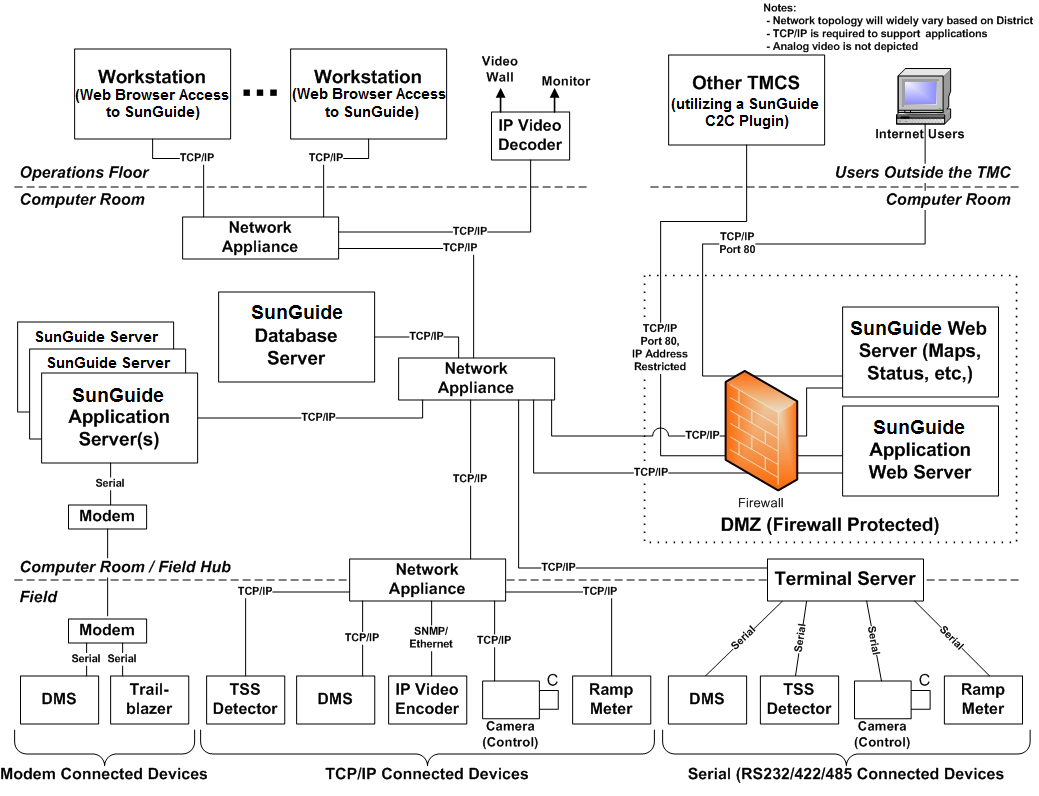                                      DOCUMENT CONTROL PANEL                                     DOCUMENT CONTROL PANEL                                     DOCUMENT CONTROL PANEL                                     DOCUMENT CONTROL PANELFile Name:File Location:Version Number:2.02.02.0NameNameNameDateCreated By:Created By:Steve Dellenback, SwRI02/04/2004Created By:Created By:Reviewed By:Reviewed By:Stephen E. Novosad02/04/2004Reviewed By:Reviewed By:Stephen E. Novosad09/07/2004Reviewed By:Reviewed By:Stephen E. Novosad03/31/2005Reviewed By:Reviewed By:Reviewed By:Reviewed By:Reviewed By:Reviewed By:Reviewed By:Reviewed By:Reviewed By:Reviewed By:Reviewed By:Reviewed By:Modified By:Modified By:Steve Dellenback, SwRI09/06/2004Modified By:Modified By:Steve Dellenback, SwRI11/08/2004Modified By:Modified By:Steve Dellenback, SwRI03/31/2005Modified By:Modified By:Steve Dellenback, SwRI06/02/2005Modified By:Modified By:Steve Dellenback, SwRI11/15/2005Modified By:Modified By:Robert Heller, SwRI11/18/2005Modified By:Modified By:Tucker Brown, SwRI03/06/2015Modified By:Modified By:Tucker Brown, SwRI08/06/2015Modified By:Modified By:Kelli Moser, Atkins08/14/2015Modified By:Modified By:Kelli Moser, Atkins08/18/2015Modified By:Modified By:Modified By:Modified By:Modified By:Modified By:Completed By:Completed By:RevisionDateChanges1.0.0February 4, 2004Initial Release.1.1.0September 6, 2004Updated based on laboratory testing experience1.1.1November 8. 2004Added dual monitor recommendation1.2.0March 31, 2005Added basis for recommendations section1.2.1June 2, 2005Added Incident Management to the sizing table2.0.0November 18, 2005Updated based on deployment experience3.0.0March 13, 2015Updated to new technology standardsComponentRequirementProcessorx64Minimum: 1.4 GHz Dual core 
Recommended: 2 GHz or faster Quad CoreMemoryMinimum: 2 GB RAM
Recommended: 6-8 GB RAM or greaterAvailable Disk SpaceMinimum: 40 GB
Recommended: 60 GB or greaterOperating SystemWindows Server 2008 or 2012, Standard or Enterprise depending on desired redundancyComponentRequirementProcessorx64Microsoft recommends at least 2GHz (x64) and also recommends Intel Pentium IV or AMD Athlon if using SQL ServerOracle recommends an AMD64 processorMemoryMinimum: 4 GB RAM
Recommended: 6-8 GB RAM or greaterAvailable Disk SpaceMinimum: 450 GB
Recommended: 600 GB or greaterThese should be dependent on database size and expected backups however these numbers could be increased or decreased based on those dependencies.Operating SystemWindows Server 2008 or 2012, Standard or Enterprise depending on desired redundancyComponentRequirementProcessorx64Minimum: 1.4 GHz Dual core
Recommended: 2 GHz or faster Quad CoreMemoryMinimum: 2 GB RAM
Recommended: 6-8 GB RAM or greaterAvailable Disk SpaceMinimum: 1 GB
Recommended: 5 GB or greaterSunGuide workstations do not store information beyond the application unless they are performing more detailed troubleshooting procedures.Operating SystemRecommended: Windows 7 in a dual monitor setupBrowserInternet Explorer version 8-11 are currently supported.